Благосостояние человечества, мир и безопасность достижимы только тогда, когда прочно утвердится единство его.                                                                                                                      Бахаулла        Без единства невозможно достигнуть счастья и спокойствия, благополучия и примирения. В сей просвещенный век единство – это требование времени. В каждую эпоху Бог дает людям некую основополагающую идею, соответствующую потребностям эпохи. В сей просвещенный век такой идеей является единство мира человеческого. Всякая душа, которая служит делу  единения, несомненно, получит благословение и подмогу.                                                                                                      Абдул-БахаО, сыны человеческие!Ведаете ли вы, зачем сотворил Я вас из общего праха? Дабы никто не заносился над другими. Вспоминайте всякий миг в душах ваших о сотворении своем. Надлежит вам, раз Мы сотворили вас из единого вещества, быть как одна душа. Так что шагайте одной стопою, вкушайте одними устами  и пребывайте в одной стране, дабы явить существом вашим, делами и поступками вашими знамения единения и суть отрешения. Вот Мой завет вам, о собрание лучезарных! Следуйте  ему,  да удостоитесь плодов святости от древа неодолимой славы.                                                                                                                     БахауллаО Салман! Врата знания о Предвечном Существе всегда были и будут закрыты пред лицом людей. Человеческому пониманию никогда не достичь святой обители Его. Однако по милости Своей и ради благоволения Своего явил Он людям Дневные Светила Своего Божественного водительства, Знаки Своего Божественного единства и наделил сии освященные Создания знанием, тождественным знанию Его Самого. Признавшие Их признали Бога. Внявшие призыву Их вняли Божьему Гласу, уверовавшие в истину Их Откровения уверовали в истину Самого Бога. Отвернувшиеся от Них отвернулись от Бога; не поверившие Им не поверили Богу. Всякий из них есть Божья Стезя, что связует сей мир с вышними обителями, есть Стяг Его Истины для всякого в царствах земли и небес. Они – Богоявления среди человеков, свидетельства Истины Его и знамения Его славы. Бахаулла, Крупицы из Писаний, XXIВсе Пророки были ниспосланы на землю с единой целью: для того был явлен Христос, для того Бахаулла возвысил призыв Божий, Господень, дабы мир человеческий стал миром Божьим, сие низшее царство стало Царствием Небесным, сей мрак обратился в свет, сия сатанинская греховность - в небесную добродетель, дабы единение, братство и любовь стали достоянием всего человечества, дабы вновь явилось изначальное единство, исчезла почва для разногласий и род человеческий пожинал плоды жизни вечной и неизбывной благодати.	Абдул-Баха, Избранное из Писаний Абдул-БахаВ Пророках Божьих следует видеть врачей, чей долг – радеть о благоденствии мира и его народов, дабы духом единства исцелить недуг разделенного человечества. Никому не дано оспаривать их слова или хулить их поступки, ибо только они способны понять страждущего и предписать ему правильное лечение. Ни один человек, как бы ни был он проницателен в своем восприятии, не может и мечтать, что достигнет высот мудрости и понимания Божественного Врача. Что же удивительного в том, что лечение, предписанное врачом сего дня, отличается от предписанного ранее? Да и может ли быть иначе, если недуг, постигший страждущего, требует на каждом этапе развития болезни особого лекарства? Подобно этому, всякий раз, когда Пророки Божьи озаряют мир лучезарным сиянием, исходящим от Дневного Светила Божественного знания, Они неизменно призывают, дабы народы приняли Божий свет так, как более всего подобает требованиям века, в коем Они явлены. И поэтому Они способны рассеять тьму невежества и излить на мир славу Их собственного знания. Да устремится взор всякого, кто умеет различать, к внутренней сущности сих Пророков, Чей умысел всегда только в том и состоял, дабы направить заблудших и успокоить сокрушающихся. День нынешний не есть день процветания и торжества. Множество недугов терзают человечество. Прилагайте же все усилия, дабы исцелить его спасительным лекарством, приготовленным всесильной рукой непогрешимого Врача.А теперь о твоем вопросе относительно природы религии. Знай же, что истинно мудрые уподобляют мир человеческому храму. Подобно тому, как тело человека нуждается в платье, дабы прикрыта была нагота его, так и тело человечества должно украшаться одеянием справедливости и мудрости. Таковым одеянием является Откровение, данное Богом. Когда одеяние отслужило свое, Всемогущий непременно обновляет его. Всякий век требует своей меры Божьего света. Всякое Божественное Откровение дается, дабы удовлетворить нуждам того века, когда оно явлено.Бахаулла, Крупицы из Писаний, XXXIVСтоль велика мощь Божественного Единства и ее воздействие на души и сердца человеков, что ныне все объединены божественными узами и все стали как одно сердце, одна душа. Ныне образы духа и Божества отразились четко и ясно в самой глубине сердец. Я молю Бога, дабы день ото дня укреплялись сии духовные связи и сокровенное сие единство воссияло еще ярче. И придет день, когда все станут как солдаты единого воинства, выстроенные под знаменем Завета, хранимые спасительной сенью Слова Божьего; и всеми силами устремятся они к тому, чтобы всеобщее дружество, душевные близость и тепло, истинная любовь и духовное родство соединили сердца людей мира. И тогда, благодаря сей освежающей блистательной щедрости, все человечество соберется вместе в едином отечестве. Разногласия и споры исчезнут с лица земли, и человечество будет взрастать в колыбели любви к красоте Всеславного. Несогласие сменится согласием, на место раздора явится единодушие. Недоброжелательность будет вырвана с корнем, будет уничтожена сама почва для насилия. Яркие лучи единения рассеют тьму предрассудков, и небесное сияние обратит человеческое сердце в сокровищницу, полную любви к Богу.	Абдул-Баха, Избранное из Писаний Абдул-БахаВ прошлых циклах, хотя и провозглашалась гармония, ввиду отсутствия необходимых условий единство человечества не могло быть достигнуто. Континенты разделяли труднопреодолимые расстояния, и даже между жителями одного континента общение и обмен идеями были почти невозможны. Вследствие этого сближение, взаимопонимание и единение всех народов и племен земли были недостижимы. В наши дни средства связи усовершенствовались и пять континентов земли стали как один. Ныне любой человек без труда может совершить путешествие в чужую страну, вступить в общение с ее жителями и познакомиться с их образом мыслей, он может из газет, журналов и книг узнать о жизни, верованиях и обычаях других народов. И потому все члены человеческой семьи - нации и правительства, города и села – становятся все более тесно связанными между собой. Ни для одной страны более невозможно изолированное существование, народы и нации объединяют ныне политические узы, а связи в областях торговли и промышленности, сельского хозяйства и образования укрепляются с каждым днем. А значит, в наши дни объединение человечества реально и достижимо. Поистине, это не что иное, как одно из чудес сей дивной эпохи, сего славного века. Этого не знали прошлые века, ибо сей век - век просвещения - озарен особым и неповторимым светом, наделен мощью и славой. Потому-то каждый день приносит вести о новых чудесных свершениях. И в конце концов светочи сей эпохи ярко воссияют в собрании человеков, и все озарится их лучами.	Абдул-Баха, Избранное из Писаний Абдул-БахаВзгляни - как свет сей уже занимается над сумрачным горизонтом мира. Первый светоч - это политическое единение, признаки которого видны уже сейчас. Второй светоч - совместные действия стран в ходе осуществления мероприятий планетарного масштаба, свидетелями которых мы вскоре станем. Третий светоч - единые для всех народов свободы, которые в свое время будут неизбежно установлены. Четвертый светоч - единая для всего мира религия, этот краеугольный камень в основании всего здания, которая по воле Божьей будет явлена во всем великолепии своей славы. Пятый светоч - это единение наций, единение, которое будет непременно достигнуто в нынешнем столетии и благодаря которому все жители земли будут считать себя гражданами одного общего отечества. Шестой светоч - это единство рас, которое сделает все народы и племена представителями одной расы людей. Седьмой светоч - это единый язык, то есть принятие общего языка, который будут знать и на котором будут общаться все люди. Все это непременно сбудется, ибо движущая сила этих перемен - это сила Царствия Божьего.	Абдул-Баха, Избранное из Писаний Абдул-БахаБез единства невозможно достигнуть счастья и спокойствия, благополучия и примирения. В сей просвещенный век единство - это требование времени. В каждую эпоху Бог дает людям некую основополагающую идею, соответствующую потребностям эпохи. В сей просвещенный век такой идеей является единство мира человеческого. Всякая душа, которая служит делу единения, несомненно, получит благословение и подмогу.	Абдул-Баха, Избранное из Писаний Абдул-Баха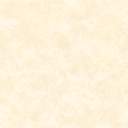 